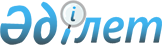 О внесении изменений в постановление акимата района от 27 января 2009 года N 38/1 "Об утверждении инструкции "О социальных выплатах отдельным категориям граждан района в 2009 году"
					
			Утративший силу
			
			
		
					Постановление акимата Успенского района Павлодарской области от 22 сентября 2009 года N 271/9. Зарегистрировано Управлением юстиции Успенского района Павлодарской области 30 октября 2009 года N 12-12-78. Утратило силу письмом акимата Успенского района Павлодарской области от 15 апреля 2010 года N 1-19/296      Сноска. Утратило силу письмом акимата Успенского района Павлодарской области от 15.04.2010 N 1-19/296.

      В соответствии со статьей 28 Закона Республики Казахстан "О нормативных правовых актах" акимат района ПОСТАНОВЛЯЕТ:



      1. Внести в инструкцию "О социальных выплатах отдельным категориям граждан района в 2009 году", утвержденную постановлением акимата района от 27 января 2009 года N 38/1 "Об утверждении инструкции "О социальных выплатах отдельным категориям граждан района в 2009 году" (зарегистрировано в реестре государственной регистрации нормативных правовых актов за N 12-12-63, опубликовано в газете "Сельские будни" 27 февраля 2009 года N 8, с внесенным дополнением постановлением акимата района от 13 марта 2009 года N 73/3 "О внесении дополнения в постановление акимата района от 27 января 2009 года N 38/1 "Об утверждении инструкции "О социальных выплатах отдельным категориям граждан района в 2009 году"" (зарегистрировано в реестре государственной регистрации нормативных правовых актов за N 12-12-66, опубликовано в газете "Сельские будни" 28 марта 2009 года N 12)) (далее - Инструкция), следующие изменения:



      в подпункте 27), пункта 2 Инструкции слова: "в размере 2 МРП" исключить;

      в подпункте 28) пункта 2 Инструкции слова: "доходы которых не превышают прожиточного минимума" исключить.



      2. Настоящее постановление вводится в действие по истечении 10 дней после дня его первого официального опубликования.      Аким района                                Н. Ауталипов
					© 2012. РГП на ПХВ «Институт законодательства и правовой информации Республики Казахстан» Министерства юстиции Республики Казахстан
				